Información de contactoDisponibilidad
¿Una sola vez voluntario o continuo?____________________________________________________Número de Voluntarios en el grupo______________________________________________________Fecha(s) de Participación de Voluntarios 
________________________________________________________________________________________________________________________________________________________________________Horas de Participación de Voluntarios 
________________________________________________________________________________________________________________________________________________________________________Áreas de intereses de los voluntarios
________________________________________________________________________________________________________________________________________________________________________Autorización de fotos – opción de exclusión Nuestra políticaEs la política de 4-C a proporcionar igualdad de oportunidades a todos los candidatos para puestos de voluntarios. Ninguna persona será objeto de discriminación por motivos de raza, color, origen nacional o ascendencia, apariencia física, discapacidad, información genética protegida, religión, sexo, identidad de género, estado civil, familiar o estado paternal, orientación sexual, edad, nivel de ingresos o fuente de ingresos, detención o condena, participación militar, menos de honorable, estatus de estudiante, creencias políticas, o de represalia. ¡Gracias por su interés en el voluntariado con nosotros!Solicitud de Grupo de Voluntario 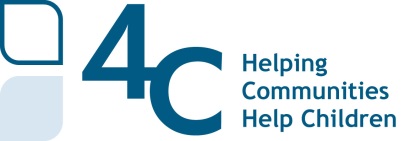 CompañíaNombreDirecciónCiudad, Edo. Código PostalTeléfonoTel. de trabajoCorreo electrónicoAl marcar esta casilla, estoy indicando que 4-C NO TIENE mi permiso para utilizar sus fotos o comentarios de mí para propósitos incluyendo pero no limitado a marketing, publicidad y relaciones públicas.